認知症を予防するための「脳いきいき教室」の参加者を募集します！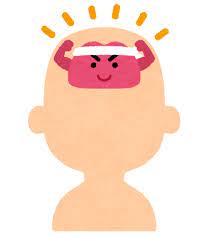 　　　毎日の取り組みが脳をイキイキさせます。皆さんの取り組みを応援する教室です。日　　程　4/18(火)、6/20(火)、8/22(火)、10/17(火)、12/19(火)、2/20(火)　上記の６回コース　で　１時間２０分位　Aグループ　は　１３：３０～　　　Bグループ　は　１５：００～　　会　　場　美濃加茂市総合福祉会館　講　　師　薬袋淳子さん（岐阜医療科学大学教授）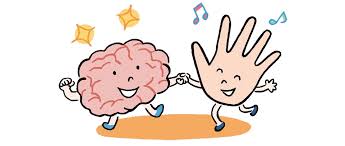 なないろルームスタッフの皆さん参加費　１，０００円（６回分）対象者　美濃加茂市在住の65歳以上の人定　　員　各グループ１６名程度（抽選にて決定）申込期日　３月３１日（金）申込み　美濃加茂市社会福祉協議会　健康推進グループへ　　　　　　　　　　　　　　電話または直接お申し込みください。　　美濃加茂市新池町三丁目4番１号（美濃加茂市総合福祉会館）　　電話　６６－１０２７　　（上記電話がつながらない場合は　電話２８－６１１１におかけください。）　　